РАБОЧАЯ ПРОГРАММА УЧЕБНОЙ ДИСЦИПЛИНЫОП.12. Менеджмент в профессиональной деятельностипо специальности – 09.02.07 «Информационные системы и программирование» по программе подготовки специалистов среднего звена                                  Квалификация выпускника – специалист по информационным система Форма обучения – очнаяГод набора - 2022Санкт- Петербург, 2021Разработчик: Бурылов В.С., к.э.н., преподавательРецензент: Новгородов В.А., начальник учебного отдела ФСПОСОДЕРЖАНИЕ1. ОБЩАЯ ХАРАКТЕРИСТИКА РАБОЧЕЙ ПРОГРАММЫ УЧЕБНОЙ ДИСЦИПЛИНЫ «ОП.12. МЕНЕЖДМЕНТ В ПРОФЕССИОНАЛЬНОЙДЕЯТЕЛЬНОСТИ»1.1. Место дисциплины в структуре основной профессиональной образовательной программыУчебная дисциплина «Менеджмент в профессиональной деятельности» принадлежит к общепрофессиональному циклу.1.2. Цель и планируемые результаты освоения дисциплины:2. СТРУКТУРА И СОДЕРЖАНИЕ УЧЕБНОЙ ДИСЦИПЛИНЫ2.1. Объем учебной дисциплины и виды учебной работы2.2. Тематический план и содержание учебной дисциплины «ОП.12.МЕНЕЖДМЕНТ В ПРОФЕССИОНАЛЬНОЙДЕЯТЕЛЬНОСТИ»3. УСЛОВИЯ РЕАЛИЗАЦИИ ПРОГРАММЫ УЧЕБНОЙ ДИСЦИПЛИНЫ3.1. Для реализации программы учебной дисциплины должны быть предусмотрены следующие специальные помещения: Кабинет Социально-экономических дисциплин, оснащенный следующим оборудованием и техническими средствами обучения:- рабочее место преподавателя;- посадочные места обучающихся (по количеству обучающихся); - учебные наглядные пособия (таблицы, плакаты);- тематические папки дидактических материалов;-комплект учебно-методической документации;-комплект учебников (учебных пособий) по количеству обучающихся.3.2. Информационное обеспечение реализации программыДля реализации программы библиотечный фонд образовательной организации должен иметь печатные и/или электронные образовательные и информационные ресурсы, рекомендуемых для использования в образовательном процессе 3.2.1. ИсточникиОсновные источникиИванова, И. А.  Менеджмент : учебник и практикум для среднего профессионального образования / И. А. Иванова, А. М. Сергеев. — Москва : Издательство Юрайт, 2020. — 305 с.  — URL: https://urait.ru/bcode/452215 Информационные технологии в менеджменте : учебник и практикум для среднего профессионального образования / Е. В. Майорова [и др.] ; под редакцией Е. В. Майоровой. — Москва : Издательство Юрайт, 2020. — 368 с.  — URL: https://urait.ru/bcode/452794 Дополнительные источникиМенеджмент : учебник для среднего профессионального образования / Ю. В. Кузнецов [и др.] ; под редакцией Ю. В. Кузнецова. — Москва : Издательство Юрайт, 2020. — 448 с. — URL: https://urait.ru/bcode/4531554. КОНТРОЛЬ И ОЦЕНКА РЕЗУЛЬТАТОВ ОСВОЕНИЯ УЧЕБНОЙ ДИСЦИПЛИНЫ4.1. Критерии, формы и методы оценки результатов обучения4.2. Формы и методы текущего контроля успеваемости обучающихся и промежуточной аттестацииФормы текущего контроля успеваемости:Опрос (О) - это основной вид устной проверки, может использоваться как фронтальный (на вопросы преподавателя по сравнительно небольшому объему материала краткие ответы (как правило, с места) дают многие обучающиеся), так и индивидуальный (проверка знаний отдельных обучающихся). Комбинированный опрос - одновременный вызов для ответа сразу нескольких обучающихся, из которых один отвечает устно, один-два готовятся к ответу, выполняя на доске различные записи, а остальные выполняют за отдельными столами	индивидуальные письменные или практические задания преподавателя.Тестирование (Т) – задания, с вариантами ответов. Критерии оцениванияОценки «отлично» заслуживает студент, если он ответил правильно на 90% вопросов тестаОценки «хорошо» заслуживает студент, если он ответил правильно на часть вопросов 75%-90%;Оценки «удовлетворительно» заслуживает студент, если он правильно ответил часть вопросов 50%-75%;Оценки «неудовлетворительно» заслуживает студент, если он правильно ответил менее чем на 50% вопросов.Контрольная работа (КР) - письменная работа по теме. Состоит из нескольких задач различной степени сложности.Критерии оцениванияОценки	«отлично»	заслуживает	студент,	обнаруживший	глубокое	знание материала, умение свободно выполнять задания, понимающий взаимосвязь основных понятий темы;Оценки «хорошо» заслуживает студент, обнаруживший полное знание материала; успешно выполняющий предусмотренные задания; и допустивший незначительные ошибки: неточность фактов, стилистические ошибки;Оценки	«удовлетворительно»	заслуживает	студент,	обнаруживший	знания основного материала в объеме, необходимом для дальнейшего изучения дисциплины. Справляющийся с выполнением заданий; допустивший погрешности в ответе, но обладающий     необходимыми	знаниями	для	их     устранения	под	руководством преподавателя;Оценки	«неудовлетворительно»	заслуживает	студент,	обнаруживший существенные пробелы в знании основного материала; не справляющийся с выполнением заданий, допустивший серьезные погрешности в ответах, нуждающийся в повторении основных разделов курса под руководством преподавателя.Формы текущего контроляПримечание. Формы текущего контроля успеваемости: опрос (О), тестирование (Т), контрольная работа (КР).4.3 Материалы текущего и промежуточного контроля успеваемости обучающихсяКонтрольная работа по Теме 1. Сущность и характерные черты современного менеджмента.Заполните таблицу, отразите что характерно для менеджмента каждой страны:Ответы:Критерии оценивания:21-29 правильных ответов – «удовлетворительно»;30-38 правильных ответов – «хорошо»;39-42 правильных ответа – «отлично»Контрольная работа по Теме 3. Основы управления персоналом.Составление резюме. Беседа при приеме на работу.Примерное содержание резюме.ФИОФИ (на английском языке)Дата рождения:Контактный телефон: e-mail: Место проживания:Семейное положение:Цель:Размер оплаты труда:Образование: Профессиональная деятельность:Знание иностранного языка: Возможность командировок:Личные качества:Профессиональные навыки:Хобби:Оценка производится на защите КР, проходит в форме беседы с преподавателем, который выступает в виде лица, проводящего собеседование с кандидатом на вакантную должность.Критерии оценки:в резюме есть большинство важных пунктов – «удовлетворительно»;описано большинство пунктов, по результатам беседы у преподавателя сложилось впечатление, что он бы возможно взял «на работу» данного кандидата – «хорошо»;во время беседы, проявлены навыки коммуникаций, у преподавателя сложилось впечатления, что он бы взял «на работу» данного кандидата – «отлично»Контрольная работа по Теме 4. Особенности менеджмента в области профессиональной деятельности.Методы принятие решений. Экспертные оценки.Экспертам было предложено оценить важность 5-и показателей сотрудников:Эксперты (4 эксперта) следующим образом выразили свое мнение:X1<X2<X3<X4<X5X2<X1=X3<X4=X5X4<X3<X1<X5<X2Ваше мнение (выступите в качестве эксперта, запишите свое мнение, где запись A<B означает, что показатель B более важен, чем A; C=D означает, что показатели равнозначны, запишите ваше мнение в виде зависимостей X)Проведите согласование мнений экспертов 2 методами, используя метод средних рангов и средне-медианного.Рассчитайте весовые коэффициенты важности показателей (ai) в каждом из 2-х методов, которые могут быть использованы для расчета конкурентоспособности изделия:Рассчитайте коэффициент конкордации, сделайте вывод о согласованности экспертов, если мнение не согласовано, что по вашему мнению следует сделать.Пример решения задания.Выбираем мнение 4-го эксперта:X1<X4<X2<X5<X3Согласование экспертных оценок с помощью средних рангов:Согласование экспертных оценок с помощью средне-медианного:Коэффициент конкордации:W= 12*52/(42*(53-5)-4*12)=0,33Вывод: значение коэффициента конкордации низкое, следовательно мнения экспертов не согласованны, требуется заменить экспертов.Критерии оценки:- проведены расчеты 2-мя методами – «удовлетворительно»;- в дополнение рассчитан коэффициент конкордации – «хорошо»;- в дополнение сделаны выводы – «отлично»Тест к темам: Тема 1. Сущность и характерные черты современного менеджмента, Тема 2. Основные функции менеджмента.1. Менеджмент – это:эффективное использование и координация определенных видов ресурсов для достижения целей с максимальной эффективностьюискусство наука + опытпрактика управления2. Менеджеры высшего звена в основном заняты:a) изменением организационной структурыб) координирование и управление работой руководителей низшего звенав) непосредственное руководство исполнителямиг) разработкой целей и задач организации3. Планирование, организация, мотивация и контроль - это:обязанность менеджерафункции менеджментаэтапы планированияновый метод управления4. Конкретные конечные результаты, которые хотела бы достичь организация - это:целимиссиястратегия тактика деятельность организации4. В процессе практической работы менеджерам следует опираться на следующие виды планов:оперативные бизнес-планвзаимоувязанную систему планов с учетом оперативной деятельности и стратегии развития организациистратегические, с обоснованием основных направлений оперативной деятельности по различным составляющим: производство, транспортировка, торговля, финансовая деятельность и др.5. Кто является основателем школы научного управления:a) А.Файольb) У.Тейлорc) М.Фоллетd) В. Мейо6. Кто является основателем школы административного управления:a) А.Файольb) У.Тейлорc) М.Фоллетd) В. Мейо 7. Кто считается «отцом» менеджмента:a) А.Файольb) У.Тейлорc) М.Фоллетd) В. Мейо 8. Что в вашем понимании означает принцип управления «скалярная цепь»:__________________________________________________________________________________________________________________________________9. Процесс побуждения сотрудника к целенаправленным действиям:планированиеорганизациямотивациярезультаты анализа, аудита10. В истории менеджмента различают 4 основных подхода, укажите лишний:a) процессныйb) системныйc) компетентныйd) ситуационныйe) с позиций различных научных школ12. Выберите затратные методы ценообразования:a) на основе цен конкурентовb) на основе ценовых барьеровс) на основе маржинальности продажd) на основе текущих ценe) на основе воспринимаемой цены13. Выберите рыночные методы ценообразования:a) на основе цен конкурентовb) на основе ценовых барьеровс) на основе маржинальности продажd) на основе текущих ценe) на основе воспринимаемой цены14.С чего начинается цикл менеджмента:a) организацияb) планированиес) мотивацияd) контроль15. Какая система менеджмента считается более передовой:a) Россииb) Японииc) СШАd) Китая16. Внешняя среда – это комплекс факторов, оказывающих ______ влияние..:a) косвенноеb) непосредственноеc) прямоеd) неявное17. Факторами внешней среды являются:a) потребителиb) состоянии экономикиc) персоналd) профсоюзы18. Типы структур управления бывают:a) вертикальныеb) иерархическиеc) органическиеd) специальные19. Напишите название организационной структуры по рисунку: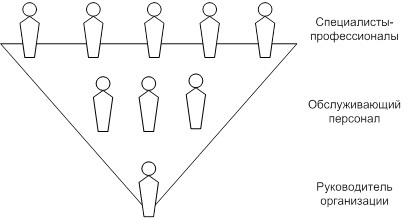 20. Напишите название организационной структуры по ее фрагменту: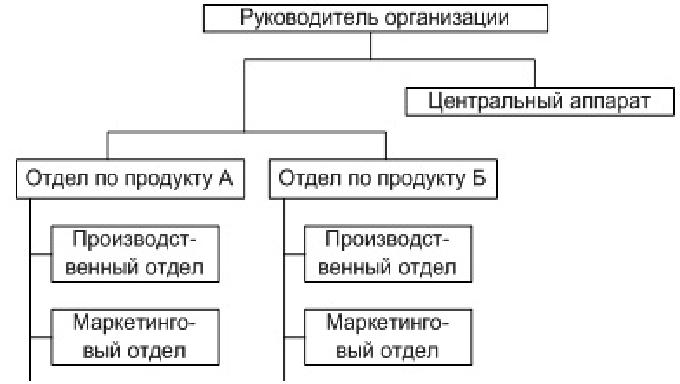 Критерии оценки:11-13 правильных ответов – «удовлетворительно»14-17 правильных ответов – «хорошо»18-20 правильных ответов – «отлично»Тест к темам: Тема 3. Основы управления персоналом, Тема 4. Особенности менеджмента в области профессиональной деятельности.1. Кому необходим бизнес-план:только руководителям и сотрудникаминвесторам, банкам, налоговой службе это – формальный документ, дань моде; мало, что даёт при изменчивой обстановкевсем категориям субъектов отношений2. Аутсорсинг – это:выполнение всех функций, необходимых  для производственной деятельности компаниивывод за пределы компании непрофильных функций и видов деятельностивывод сотрудников из штата компании-заказчика в штат компании-подрядчикапередача всех функций сторонним организациям3. Основная причина создания команды в организации:экономия времениэкономия человеческих ресурсовмодавозможность синергии4. Процесс побуждения сотрудника к целенаправленным действиям:планированиеорганизациямотивациярезультаты анализа, аудита5. Конфликты в организации неизбежны и их надо воспринимать:как должное конфликты надо использовать в интересах организациис конфликтами надо бороться во что бы то ни сталос конфликтами лучше не бороться: они разрешатся сами собой6. Какой смысл вкладывается в слово «риск» при принятии решений?a) степень значимости проблемы для общей деятельности фирмыb) степень влияния неправильно решенной проблемы на служебное положение руководителяc) уровень определенности, с которой можно прогнозировать результатd) уровень превышения своих полномочий7. Выделите существующие типы характеров с точки зрения менеджмента:a) аутистическийb) сверхактивныйc) гипертимныйd) лабильный8. Выберите, типы характеров, которые достаточно сложно распознать сразу из-за различного поведения людей:a) аутестическийb) сверхактивныйс) демонстративныйd) комфортныйe) циклоидный9. Выберите существующие стратегии поведения в конфликтных ситуациях с точки зрения менеджмента:a) сотрудничествоb) конкуренцияс) уклонениеd) компромиссe) медитация10. Напишите наиболее лучший способ поведения в конфликтных ситуациях ________________________________________________________________________________11. Напишите проблемы, которые возникают, при использовании стратегии «компромисс»______________________________________________________________________12. Напишите способ, как можно попробовать уволить работника с «гипертимным» типом характера____________________________________________________________________________________________________________________________________________13.  Напишите способ, как можно попробовать уволить работника с «психостеническим» типом характера______________________________________________________________________14. До какого гудка обычно следует брать телефонную трубку в деловом общении_________________________________________________________________________15. Проранжируйте числа X1=10, X2=11, X3=9, X4=7, X5=9 в порядке неубыванияX_   X_    X_   X_   X_Критерии оценки:- 8-10 правильных ответов – «удовлетворительно»- 11-13 правильных ответов – «хорошо»- 14-15 правильных ответов – «отлично»Промежуточная аттестация проводится в виде зачета.Условием допуска к промежуточной аттестации по дисциплине «Менеджмент» является: освоение материалов учебной дисциплины в объеме не менее 75 %, определенное по результатам систематического текущего контроля.Оценки	«зачтено»	заслуживает	студент,	обнаруживший	всестороннее, систематическое и глубокое знание учебно-программного материала, умение свободно выполнять задания, предусмотренные программой; усвоивший основную и знакомый с дополнительной литературой, рекомендованной программой; понимающий взаимосвязь основных понятий дисциплины в их значении для самовоспитания, идентификации, активного участия в профессиональном обучении; проявивший творческие способности в понимании, изложении и использовании учебно-программного материала;Оценки «не зачтено» заслуживает студент, обнаруживший существенные пробелы в знании основного учебно-программного материала; не справляющийся с выполнением заданий, предусмотренных программой; слабо знакомый с основной литературой, рекомендованной	программой;	допустивший	серьезные	погрешности	в	ответах, нуждающийся в повторении основных разделов курса под руководством преподавателя.При дифференцированном зачете: «отлично» - более 85%, «хорошо» - 70-85%, «удовлетворительно» - 55-70%, «неудовлетворительно» - менее 55% правильных ответов.Зачет состоит из собеседования с преподавателем.1. Сущность понятий «менеджмент», «менеджер», «организация». Объект менеджмента. Менеджмент на современном этапе.2.	Вклад Ф.У.Тейлора в теорию менеджмента.3.	Вклад Ф. и Л. Гилбрет, Г. Гантта, Г.Форда в теорию менеджмента. 4.	Вклад М.Вебера в теорию менеджмента.5.	Вклад А.Файоля	в теорию менеджмента: области управления, функции управления, принципы управления.6.	Вклад Э.Мэйо в теорию менеджмента. 7.	Вклад А.Маслоу в теорию менеджмента.8.	Вклад Ч. Барнарда, Д. МакГрегора в теорию менеджмента. 9.	Вклад У.Оучи и А.Джагера в теорию менеджмента.10.	Количественная школа.11.	Системный подход в управлении организацией.12.	Ситуационный подход в управлении организацией. 13.	Методы менеджмента. Моделирование в современном менеджменте. Типы моделей.14.	Виды менеджмента.15.	Внутренняя среда организации. Классификации факторов внутренней среды организации.16.	Внешняя среда организации. Факторы ближнего окружения организации. Факторы дальнего окружения организации.17.	Общие и конкретные функции управления.18.	Планирование как функция управления. Миссия организации. Постановка целей организации.19.	Стратегические цели организации.20.       Правило построения целей «SMART».21.	Организационная структура. Уровни управления. Звенья управления. 22.	Линейная организационная структура. Ее преимущества и недостатки.23.	Функциональная	организационная	структура.	Ее	преимущества	и недостатки.24.	Линейно-функциональная организационная структура. Ее преимущества и недостатки.25.	Матричная организационная структура. Ее преимущества и недостатки.26.	Дивизиональная	организационная	структура.	Ее	преимущества	и недостатки.27.	Место подразделения в организационной структуре. Участие подразделения в достижении целей организации.28.	Мотивация. Потребность. Мотив. Мотивирование.29.       Содержательные теории мотивации. Концепция А. Маслоу. 30.       Содержательные теории мотивации. Теория К.Альдерфера.31.	Содержательные теории мотивации. Теория Д. Мак-Клелланда.32.	Стимулирование труда персонала. Методы стимулирования.33.	Контроль как функция управления. Виды контроля. Этапы управленческого контроля.34.	Психологические аспекты управленческого контроля. 35.	Делегирование полномочий.36.	Управленческое решение. Классификация управленческих решений. 37.	Социально-экономическая эффективность управленческих решений. 38.	Процесс принятия управленческих решений.39.	Стратегия организации. Стратегическое планирование. Стратегический план.40.	Перспективное планирование. Разделы перспективного планирования. Алгоритм разработки перспективного плана.41.	Текущее планирование. Исходные документы для годового плана. Алгоритм разработки годового плана.42.	Риск-менеджмент. Процесс выявления риска. Источники информации о характеристиках рынка. Методы получения информации о рисках. Принятие решения в условиях риска.43.	Коммуникация. Роль коммуникации в управлении. Полный единичный цикл коммуникации. Коммуникативный процесс. Структура целевой коммуникации.44.	Стороны коммуникации: коммуникативная, интерактивная и перцептивная. 45.	Деловая коммуникация. Условия реализации деловой коммуникации.46.	Виды коммуникаций (коммуникационные сети). Коммуникации с внешней средой. Межуровневые (вертикальные) коммуникации. Горизонтальные коммуникации. Неформальные коммуникации. Модели коммуникационных сетей.47.	Принципы делового общения в коллективе.48.	Приемы делового общения в профессиональной деятельности.49.       Информационные технологии в сфере управления.50.       Конфликт. Типы конфликтов. Научные подходы к сущности конфликта.52.       Причины возникновения конфликтов.53.       Структурные методы разрешения конфликтов.54.       Межличностные методы разрешения конфликтов.55.       Ошибки, совершаемые при управлении конфликтами.56.       Профессиональные и личностные качества менеджера.57.       Лидерство. Лидер. Условия эффективного лидерства. Качества лидера.58.       Классификации стилей лидерства.59.       Харизма. Характеристики харизматических личностей.60.       Власть. Формы власти. Влияние через убеждение и влияние посредством участия.61.       Стили	управления:	авторитарный, демократический, либеральный.62.       Административно-правовые методы управления персоналом.63.       Экономические методы управления персоналом.64.       Социально-психологические методы управления персоналом.65.       Этикет. Виды этикета. Сравнение общегражданского и делового этикета.66.       Деловой этикет. Основные правила делового этикета.67.       Деловой этикет менеджера.Федеральное государственное бюджетное образовательное учреждение высшего образования«РОССИЙСКАЯ АКАДЕМИЯ НАРОДНОГО ХОЗЯЙСТВА И ГОСУДАРСТВЕННОЙ СЛУЖБЫ при ПРЕЗИДЕНТЕ РОССИЙСКОЙФЕДЕРАЦИИ»СЕВЕРО-ЗАПАДНЫЙ ИНСТИТУТ УПРАВЛЕНИЯФакультет среднего профессионального образования                                                                                 УТВЕРЖДЕНАНа заседании Ученого советаПротокол №6 от «18» февраля 2020г.ОБЩАЯ ХАРАКТЕРИСТИКА РАБОЧЕЙ ПРОГРАММЫ УЧЕБНОЙ ДИСЦИПЛИНЫ4СТРУКТУРА И СОДЕРЖАНИЕ УЧЕБНОЙ ДИСЦИПЛИНЫ5УСЛОВИЯ РЕАЛИЗАЦИИ УЧЕБНОЙ ДИСЦИПЛИНЫ8КОНТРОЛЬ И ОЦЕНКА РЕЗУЛЬТАТОВ ОСВОЕНИЯ УЧЕБНОЙ ДИСЦИПЛИНЫ9Код ПК, ОКУменияЗнанияОК 1, ОК 2, ОК 4, ОК 5, ОК 9, ОК 10, ОК 11, ПК 9.7, ПК 9.10, ПК 11.1Управлять рисками и конфликтамиПринимать обоснованные решенияВыстраивать траектории профессионального и личностного развитияПрименять информационные технологии в сфере управления производствомСтроить систему мотивации трудаУправлять конфликтами;Владеть этикой делового общенияОрганизовывать работу коллектива и команды; взаимодействовать с коллегами, руководством, клиентами в ходе профессиональной деятельностиВыявлять достоинства и недостатки коммерческой идеи; презентовать идеи открытия собственного дела в профессиональной деятельности; оформлять бизнес-план; рассчитывать размеры выплат по процентным ставкам кредитования; определять инвестиционную привлекательность коммерческих идей в рамках профессиональной деятельности; презентовать бизнес-идею; определять источники финансированияФункции, виды и психологию менеджментаМетоды и этапы принятия решенийТехнологии и инструменты построения карьерыОсобенности менеджмента в области профессиональной деятельностиОсновы организации работы коллектива исполнителей;Принципы делового общения в коллективеОсновы предпринимательской деятельности; основы финансовой грамотности; правила разработки бизнес-планов; порядок выстраивания презентации; кредитные банковские продуктыВид учебной работыОбъем в часахОбъем образовательной программы 36в том числе:в том числе:теоретическое обучение16практические занятия 16Самостоятельная работа2Консультации2Наименование разделов и темСодержание учебного материала и формы организации деятельности обучающихсяОбъем в часахКоды компетенции, формированию которых способствует элемент программы1234Тема 1. Сущность и характерные черты современного менеджментаСодержание учебного материалаОК 1, ОК 2, ОК 4, ОК 5, ОК 9, ОК 10, ОК 11, ПК 9.7, ПК 9.10, ПК 11.1Тема 1. Сущность и характерные черты современного менеджментаПонятие менеджмента. Менеджмент как особый вид профессиональной деятельности. Цели и задачи управления организациями.8ОК 1, ОК 2, ОК 4, ОК 5, ОК 9, ОК 10, ОК 11, ПК 9.7, ПК 9.10, ПК 11.1Тема 1. Сущность и характерные черты современного менеджментаИстория развития менеджмента.8ОК 1, ОК 2, ОК 4, ОК 5, ОК 9, ОК 10, ОК 11, ПК 9.7, ПК 9.10, ПК 11.1Тема 1. Сущность и характерные черты современного менеджментаОсобенности менеджмента в области профессиональной деятельности.8ОК 1, ОК 2, ОК 4, ОК 5, ОК 9, ОК 10, ОК 11, ПК 9.7, ПК 9.10, ПК 11.1Тема 1. Сущность и характерные черты современного менеджментаВ том числе практических занятий и лабораторных работ 8ОК 1, ОК 2, ОК 4, ОК 5, ОК 9, ОК 10, ОК 11, ПК 9.7, ПК 9.10, ПК 11.1Тема 1. Сущность и характерные черты современного менеджментаСамостоятельная работа обучающихся 8ОК 1, ОК 2, ОК 4, ОК 5, ОК 9, ОК 10, ОК 11, ПК 9.7, ПК 9.10, ПК 11.1Тема 2. Основные функции менеджментаСодержание учебного материала8ОК 1, ОК 2, ОК 4, ОК 5, ОК 9, ОК 10, ОК 11, ПК 9.7, ПК 9.10, ПК 11.1Тема 2. Основные функции менеджментаПринципы планирования.  Виды планирования. Основные этапы планирования.8ОК 1, ОК 2, ОК 4, ОК 5, ОК 9, ОК 10, ОК 11, ПК 9.7, ПК 9.10, ПК 11.1Тема 2. Основные функции менеджментаВиды контроля: предварительный, текущий, заключительный. Основные этапы контроля.8ОК 1, ОК 2, ОК 4, ОК 5, ОК 9, ОК 10, ОК 11, ПК 9.7, ПК 9.10, ПК 11.1Тема 2. Основные функции менеджментаВ том числе практических занятий и лабораторных работ8ОК 1, ОК 2, ОК 4, ОК 5, ОК 9, ОК 10, ОК 11, ПК 9.7, ПК 9.10, ПК 11.1Тема 2. Основные функции менеджментаСамостоятельная работа обучающихся 8ОК 1, ОК 2, ОК 4, ОК 5, ОК 9, ОК 10, ОК 11, ПК 9.7, ПК 9.10, ПК 11.1Тема 3. Основы управления персоналомСодержание учебного материала8ОК 1, ОК 2, ОК 4, ОК 5, ОК 9, ОК 10, ОК 11, ПК 9.7, ПК 9.10, ПК 11.1Тема 3. Основы управления персоналомСущность управления персоналом. Теоретические предпосылки процесса управления персоналом на основе передового отечественного и зарубежного опыта.8ОК 1, ОК 2, ОК 4, ОК 5, ОК 9, ОК 10, ОК 11, ПК 9.7, ПК 9.10, ПК 11.1Тема 3. Основы управления персоналомСущность отбора персонала. Современные формы и методы отбора персонала. Организация собеседование с персоналом. Подбор и оценка персонала. Порядок проведения инструктажа сотрудников8ОК 1, ОК 2, ОК 4, ОК 5, ОК 9, ОК 10, ОК 11, ПК 9.7, ПК 9.10, ПК 11.1Тема 3. Основы управления персоналомТипы организационных конфликтов. Методы управления конфликтами. Природа и причины стресса8ОК 1, ОК 2, ОК 4, ОК 5, ОК 9, ОК 10, ОК 11, ПК 9.7, ПК 9.10, ПК 11.1Тема 3. Основы управления персоналомВ том числе практических занятий и лабораторных работ8ОК 1, ОК 2, ОК 4, ОК 5, ОК 9, ОК 10, ОК 11, ПК 9.7, ПК 9.10, ПК 11.1Тема 3. Основы управления персоналомСамостоятельная работа обучающихся8ОК 1, ОК 2, ОК 4, ОК 5, ОК 9, ОК 10, ОК 11, ПК 9.7, ПК 9.10, ПК 11.1Тема 4. Особенности менеджмента в области профессиональной деятельностиСодержание учебного материала10ОК 1, ОК 2, ОК 4, ОК 5, ОК 9, ОК 10, ОК 11, ПК 9.7, ПК 9.10, ПК 11.1Тема 4. Особенности менеджмента в области профессиональной деятельностиОсобенности деятельности в сфере информационных систем и программирования.Основные задачи организационно-управленческой деятельности (менеджмента) в сфере информационных систем и программирования. Применение экспертных методов.10ОК 1, ОК 2, ОК 4, ОК 5, ОК 9, ОК 10, ОК 11, ПК 9.7, ПК 9.10, ПК 11.1Тема 4. Особенности менеджмента в области профессиональной деятельностиВ том числе практических занятий и лабораторных работ10ОК 1, ОК 2, ОК 4, ОК 5, ОК 9, ОК 10, ОК 11, ПК 9.7, ПК 9.10, ПК 11.1Тема 4. Особенности менеджмента в области профессиональной деятельностиСамостоятельная работа обучающихся10ОК 1, ОК 2, ОК 4, ОК 5, ОК 9, ОК 10, ОК 11, ПК 9.7, ПК 9.10, ПК 11.1Промежуточная аттестация2Примерная тематика практических занятий:Примерная тематика практических занятий:Всего:Всего:36Результаты обученияКритерии оценкиФормы и методы оценкиПеречень знаний, осваиваемых в рамках дисциплиныФункции, виды и психологию менеджментаМетоды и этапы принятия решенийТехнологии и инструменты построения карьерыОсобенности менеджмента в области профессиональной деятельностиОсновы организации работы коллектива исполнителей;Принципы делового общения в коллективе«Отлично» - теоретическое содержание курса освоено полностью, без пробелов, умения сформированы, все предусмотренные программой учебные задания выполнены, качество их выполнения оценено высоко.«Хорошо» - теоретическое содержание курса освоено полностью, без пробелов, некоторые умения сформированы недостаточно, все предусмотренные программой учебные задания выполнены, некоторые виды заданий выполнены с ошибками.«Удовлетворительно» - теоретическое содержание курса освоено частично, но пробелы не носят существенного характера, необходимые умения работы с освоенным материалом в основном сформированы, большинство предусмотренных программой обучения учебных заданий выполнено, некоторые из выполненных заданий содержат ошибки.«Неудовлетворительно» - теоретическое содержание курса не освоено, необходимые умения не сформированы, выполненные учебные задания содержат грубые ошибки.Примеры форм и методов контроля и оценки•	Компьютерное тестирование на знание терминологии по теме•	Тестирование•	Контрольная работа•	Самостоятельная работа.•	Наблюдение за выполнением практического задания. (деятельностью студента)•	Оценка выполнения практического задания(работы)•	Решение ситуационной задачиПеречень умений, осваиваемых в рамках дисциплиныУправлять рисками и конфликтамиПринимать обоснованные решенияВыстраивать траектории профессионального и личностного развитияПрименять информационные технологии в сфере управления производствомСтроить систему мотивации трудаУправлять конфликтами;Владеть этикой делового общения«Отлично» - теоретическое содержание курса освоено полностью, без пробелов, умения сформированы, все предусмотренные программой учебные задания выполнены, качество их выполнения оценено высоко.«Хорошо» - теоретическое содержание курса освоено полностью, без пробелов, некоторые умения сформированы недостаточно, все предусмотренные программой учебные задания выполнены, некоторые виды заданий выполнены с ошибками.«Удовлетворительно» - теоретическое содержание курса освоено частично, но пробелы не носят существенного характера, необходимые умения работы с освоенным материалом в основном сформированы, большинство предусмотренных программой обучения учебных заданий выполнено, некоторые из выполненных заданий содержат ошибки.«Неудовлетворительно» - теоретическое содержание курса не освоено, необходимые умения не сформированы, выполненные учебные задания содержат грубые ошибки.Примеры форм и методов контроля и оценки•	Компьютерное тестирование на знание терминологии по теме•	Тестирование•	Контрольная работа•	Самостоятельная работа.•	Наблюдение за выполнением практического задания. (деятельностью студента)•	Оценка выполнения практического задания(работы)•	Решение ситуационной задачи  Номер темыНазвание темыФормы текущего контроля успеваемости, промежуточной аттестации  Номер темыНазвание темыФормы текущего контроля успеваемости, промежуточной аттестации  Номер темыНазвание темыФормы текущего контроля успеваемости, промежуточной аттестации1Тема 1. Сущность и характерные черты современного менеджментаКР, Т2Тема 2. Основные функции менеджментаТ3Тема 3. Основы управления персоналомКР, Т4Тема 4. Особенности менеджмента в области профессиональной деятельностиКР, ТЯпонияСШАРоссияСтруктура управления компанией (нестандартная, гибкая - формализованная)Структура управления компанией (нестандартная, гибкая - формализованная)Структура управления компанией (нестандартная, гибкая - формализованная)Характер принятия решений (коллективный – индивидуальный)Характер принятия решений (коллективный – индивидуальный)Характер принятия решений (коллективный – индивидуальный)Форма ответственности (индивидуальная - коллективная)Форма ответственности (индивидуальная - коллективная)Форма ответственности (индивидуальная - коллективная)Организация контроля (коллективная – индивидуальная)Организация контроля (коллективная – индивидуальная)Организация контроля (коллективная – индивидуальная)Скорость служебного роста (быстрая – замедленная)Скорость служебного роста (быстрая – замедленная)Скорость служебного роста (быстрая – замедленная)Критерий продвижения по службе (возраст и стаж -личный результат)Критерий продвижения по службе (возраст и стаж -личный результат)Критерий продвижения по службе (возраст и стаж -личный результат)Главное качество менеджера (координация действий подчиненных – профессионализм)Главное качество менеджера (координация действий подчиненных – профессионализм)Главное качество менеджера (координация действий подчиненных – профессионализм)Ориентация управления (на отдельную личность - на группу)Ориентация управления (на отдельную личность - на группу)Ориентация управления (на отдельную личность - на группу)Оценка результата управления (по коллективному результату – по индивидуальному результату)Оценка результата управления (по коллективному результату – по индивидуальному результату)Оценка результата управления (по коллективному результату – по индивидуальному результату)Отношения менеджера с подчиненными (личные, неформальные – формализованные)Отношения менеджера с подчиненными (личные, неформальные – формализованные)Отношения менеджера с подчиненными (личные, неформальные – формализованные)Форма подготовки менеджеров (универсальный тип -  узкоспециализированный тип)Форма подготовки менеджеров (универсальный тип -  узкоспециализированный тип)Форма подготовки менеджеров (универсальный тип -  узкоспециализированный тип)Система найма на работу (долгосрочная – краткосрочная)Система найма на работу (долгосрочная – краткосрочная)Система найма на работу (долгосрочная – краткосрочная)Система оплаты труда (по результатам работы коллектива – по индивидуальному результату)Система оплаты труда (по результатам работы коллектива – по индивидуальному результату)Система оплаты труда (по результатам работы коллектива – по индивидуальному результату)Аттестация менеджеров (внутри фирмы – специальные центры)Аттестация менеджеров (внутри фирмы – специальные центры)Аттестация менеджеров (внутри фирмы – специальные центры)ЯпонияСШАРоссияСтруктура управления компанией (нестандартная, гибкая - формализованная)Структура управления компанией (нестандартная, гибкая - формализованная)Структура управления компанией (нестандартная, гибкая - формализованная)нестандартная, гибкаяформализованнаяформализованнаяХарактер принятия решений (коллективный – индивидуальный)Характер принятия решений (коллективный – индивидуальный)Характер принятия решений (коллективный – индивидуальный)коллективныйиндивидуальныйиндивидуальныйФорма ответственности (индивидуальная - коллективная)Форма ответственности (индивидуальная - коллективная)Форма ответственности (индивидуальная - коллективная)коллективнаяиндивидуальнаяиндивидуальнаяОрганизация контроля (коллективная – индивидуальная)Организация контроля (коллективная – индивидуальная)Организация контроля (коллективная – индивидуальная)коллективнаяиндивидуальнаяиндивидуальнаяСкорость служебного роста (быстрая – замедленная)Скорость служебного роста (быстрая – замедленная)Скорость служебного роста (быстрая – замедленная)замедленнаябыстраябыстраяКритерий продвижения по службе (возраст и стаж -личный результат)Критерий продвижения по службе (возраст и стаж -личный результат)Критерий продвижения по службе (возраст и стаж -личный результат)возраст и стажличный результатличный результатГлавное качество менеджера (координация действий подчиненных – профессионализм)Главное качество менеджера (координация действий подчиненных – профессионализм)Главное качество менеджера (координация действий подчиненных – профессионализм)координация действий подчиненныхпрофессионализмпрофессионализмОриентация управления (на отдельную личность - на группу)Ориентация управления (на отдельную личность - на группу)Ориентация управления (на отдельную личность - на группу)на группуна отдельную личностьна отдельную личностьОценка результата управления (по коллективному результату – по индивидуальному результату)Оценка результата управления (по коллективному результату – по индивидуальному результату)Оценка результата управления (по коллективному результату – по индивидуальному результату)по коллективному результатупо индивидуальному результатупо индивидуальному результатуОтношения менеджера с подчиненными (личные, неформальные – формализованные)Отношения менеджера с подчиненными (личные, неформальные – формализованные)Отношения менеджера с подчиненными (личные, неформальные – формализованные)личные, неформальныеформализованныеформализованныеФорма подготовки менеджеров (универсальный тип -  узкоспециализированный тип)Форма подготовки менеджеров (универсальный тип -  узкоспециализированный тип)Форма подготовки менеджеров (универсальный тип -  узкоспециализированный тип)универсальный типузкоспециализированный типуниверсальный типСистема найма на работу (долгосрочная – краткосрочная)Система найма на работу (долгосрочная – краткосрочная)Система найма на работу (долгосрочная – краткосрочная)долгосрочнаякраткосрочнаякраткосрочнаяСистема оплаты труда (по результатам работы коллектива – по индивидуальному результату)Система оплаты труда (по результатам работы коллектива – по индивидуальному результату)Система оплаты труда (по результатам работы коллектива – по индивидуальному результату)по результатам работы коллективапо индивидуальному результатупо индивидуальному результатуАттестация менеджеров (внутри фирмы – специальные центры)Аттестация менеджеров (внутри фирмы – специальные центры)Аттестация менеджеров (внутри фирмы – специальные центры)внутри фирмыспециальные центрывнутри фирмыОбозначение показателяПоказательX1ПрофессионализмX2Величина заработной платыX3Внешний видX4Умение общатьсяX5Дипломы и сертификатыПоказательЭкспертыЭкспертыЭкспертыЭкспертыСумма5Отклонение от среднегоКвадрат отклоненияКоэффициенты важностиПоказатель1234Сумма5Отклонение от среднегоКвадрат отклоненияКоэффициенты важностиЭкран12,5317,5-4,520,250,125Время автономной работы215311-110,183333ПЗУ32,52512,50,50,250,208333ОЗУ44,51211,5-0,50,250,191667Камера54,54417,55,530,250,291667Итого:1515151560521Ti12ПоказательЭкспертыЭкспертыЭкспертыЭкспертыСредне-медианное5Коэффициенты важностиПоказатель1234Средне-медианное5Коэффициенты важностиЭкран112,531,750,122807Время автономной работы12352,50,175439ПЗУ22,5352,750,192982ОЗУ1244,530,210526Камера444,554,250,298246Итого:1515151514,21